Reformierte Kirchen Bern-Jura-SolothurnSuchergebnisse für Neuanschaffungen vom "27.02.2024" bis zum "28.03.2024"Einschränkungen: Medientyp "Bilderbuch"Autor / TitelJahrMedientypSignatur / Standort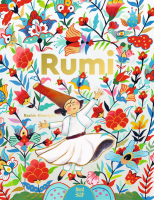 Rashin KheiriyehRumi : Dichter der Liebe2023BilderbuchDas besondere Bilderbuch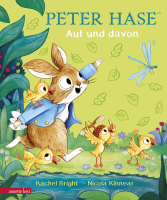 Bright, Rachel 1979-Peter Hase : Auf und davon2024BilderbuchFamilie.Familienalltag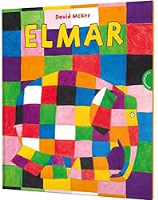 McKee, David 1935-2022Elmar : grosses Format2022BilderbuchFarben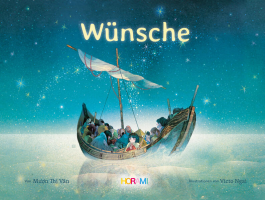 Văn, Mượn ThịWünsche2023BilderbuchFremde Welten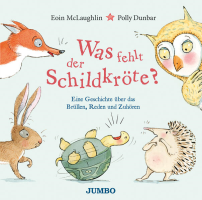 McLaughlin, EoinWas fehlt der Schildkröte? : Eine Geschichte über das Brüllen, Reden und Zuhören2024BilderbuchGefühle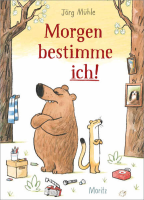 Mühle, Jörg 1973-Morgen bestimme ich!2024BilderbuchKonflikte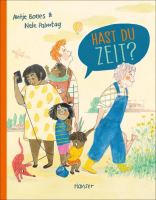 Bones, Antje 1970-Hast du Zeit?2024BilderbuchZeit